О внесении изменения в Постановление № 91 от 26.12.2019 г. «Об утверждении муниципальной программы «Безопасность на территории Жигаловского муниципального образования на 2020-2022 гг.»В целях обеспечения общественной безопасности и осуществления профилактики правонарушений на территории Жигаловского муниципального образования, в соответствии с ст. 14 Федерального закона от 06.10.2003г. №131-ФЗ «Об общих принципах организации местного самоуправления в Российской Федерации»; Федеральным законом от 06.03.2006 №35-ФЗ «О противодействии терроризму»; Федеральным законом от 25.07.2002 №114-ФЗ «О противодействии экстремистской деятельности»; Водным кодексом Российской Федерации; Трудовым кодексом Российской Федерации; Федеральным законом от 21 декабря 1994 года N 69-ФЗ "О пожарной безопасности"; Федеральным законом от 22 июля 2008г. № 123-ФЗ «Технический регламент о требованиях пожарной безопасности»; Законом Иркутской области от 7 октября 2008 года N 78-оз "О пожарной безопасности в Иркутской области"; ст.5 Устава Жигаловского муниципального образования, администрация Жигаловского муниципального образованияПОСТАНОВЛЯЕТ:Внести следующие изменения в Постановление № 91 от 26.12.2019 г. «Об утверждении муниципальной программы «Безопасность на территории Жигаловского муниципального образования на 2020-2022 гг.» (далее-Постановление)Продлить муниципальную программу Безопасность на территории Жигаловского муниципального образования на 2020-2022 гг.» до 2025 года. Приложение к Постановлению № 91 от 26.12.2019г «Об утверждении муниципальной программы «Безопасность на территории Жигаловского муниципального образования на 2020-2022 гг.» муниципальную программу «Безопасность на территории Жигаловского муниципального образования на 2020-2022 гг.» изложить в новой редакции.2. Настоящее Постановление опубликовать в «Спецвыпуск Жигалово» и разместить в сети интернет на официальном сайте администрации Жигаловского муниципального образования http://жигалово-адм.рф. 3. Ответственность за исполнением данного постановления возложить на  Д.Ю. Стрелова -  начальника отдела УМХ  Администрации Жигаловского муниципального образования.Глава Жигаловского муниципального образования                                                             Д.А. Лунёвк Постановлению Администрации 
Жигаловского муниципального образования
от 26.12.2019 № 91(в редакции постановление № 33 от 27.03.2020 г.,постановление № 28 от 22.03.2021 г.,постановления № 12 от 31.01.2022 г.)ПАСПОРТ МУНИЦИПАЛЬНОЙ ПРОГРАММЫМуниципальная программа«Безопасность на территории Жигаловского муниципального образования на 2020-2025 гг.»1. Характеристика проблемыОсновной целью Программы является: 1. Обеспечение необходимых условий для повышения уровня пожарной безопасности в Жигаловском МО, защиты жизни и здоровья населения, сокращение материального ущерба. Достижение указанной цели обеспечивается решением следующих задач:1.1.	Организация совершенствования системы профилактики пожаров.1.2.	Создание необходимых условий для предотвращения гибели и травматизма людей при чрезвычайных ситуациях, связанных с пожарами.1.3.	Снижение количества пожаров, сокращение материального ущерба.2. Реализация Концепции противодействия терроризму в Российской Федерации, утвержденной Президентом РФ 05.10.2009 года.     Терроризм является сложным социально-политическим явлением, которое аккумулирует в себе имеющиеся социальные, экономические и политические противоречия. Согласно ст.3 Федерального закона «О противодействии терроризму», терроризм – идеология насилия и практика воздействия на принятие решения органами государственной власти, органами местного самоуправления или международными организациями, связанные с устрашением населения и (или) иными формами противоправных насильственных действий. Также терроризм включает в себя широкой спектр общественно опасных деяний, предусмотренных статьями Уголовного Кодекса РФ.Действующее законодательство предписывает органам местного самоуправления в пределах своей компетенции в приоритетном порядке осуществлять профилактические меры, в том числе воспитательные и пропагандистские, направленные на предупреждение экстремистской и террористической деятельности.       Социальная острота проблемы диктует необходимость активизации работы муниципального образования, а именно разработки и внедрения программ профилактических мероприятий по профилактике терроризма и экстремизма.3. Решение  задач по обеспечению безопасности людей в местах массового отдыха населения, туризма и спорта на водных объектах (далее - места массового отдыха). Водные объекты используются для массового отдыха, купания, туризма и спорта в местах, устанавливаемых органами местного самоуправления в соответствии с законодательством.Успешное проведение программы обеспечения охраны жизни людей на водных объектах во многом будет зависеть от созданной материально--технической базы, четкого научного прогнозирования, планирования, наиболее эффективного распределения и использования имеющихся материальных ресурсов. Только заблаговременная подготовка системы финансового обеспечения позволит успешно решать задачи, стоящие перед администрацией муниципального образования и районным звеном РСЧС.4. Соблюдение требований по охране труда является важным фактором социально-экономического развития поселения Жигаловского муниципального образования. Здоровье человека занимает ведущее место в системе социальных ценностей и рассматривается как важнейший ресурс государства. Профессиональная заболеваемость, травматизм наносят ущерб экономике государства, поэтому необходимо проведение эффективных мероприятий, направленных на снижение уровня профессиональных рисков и улучшения условий труда.В соответствии с Трудовым кодексом Российской Федерации сохранение жизни и здоровья работников в процессе трудовой деятельности является неотъемлемой частью государственной политики в области социально-трудовых отношений. Создание безопасных условий труда на каждом рабочем месте, снижение уровня производственного травматизма, переход в сфере охраны труда к управлению профессиональными рисками, экономическая мотивация улучшения работодателем условий труда является одной их важных социально-экономических проблем.Основными причинами производственного травматизма являются:1)	неудовлетворительная организация безопасного производства работ;2)	несоблюдение правил и инструкций по охране труда;3)	неприменение средств индивидуальной защиты;4)	нарушение производственной дисциплины;5)	неосторожность пострадавшего.Наибольшую долю в причинах производственного травматизма занимают причины организационного характера, которые не зависят от экономического положения, наличия финансовых и материальных ресурсов.Важным направлением деятельности по предупреждению производственного травматизма и профессиональной заболеваемости является широкое информирование работников по вопросам трудового законодательства.Состояние условий труда, определяющее уровень производственного травматизма находится в прямой зависимости от совершенствования работы по различным направлениям управления охраной труда.Чтобы обеспечить безопасность работников в соответствии с требованиями ст.212 Трудового кодекса Российской Федерации, работодатель обязан обеспечить обучение работников безопасным методам и приемам работ, а также контроль за выполнением работниками требований охраны труда.Основным критерием оценки состояния дел в сфере охраны труда, способом получения достоверной информации о производственном риске и о мерах, которые необходимо предпринять по защите прав работников, является аттестация рабочих мест.2. Цели и основные задачи муниципальной ПрограммыВыбор приоритетных целей муниципальной Программы строится на стратегических целях общества и анализе сложившихся тенденций в данной сфере:Деятельность по предупреждению терроризма, в том числе по выявлению и последующему устранению причин и условий, способствующих совершению террористических актов (профилактика терроризма);Деятельность по минимизации и (или) ликвидации последствий проявлений терроризма. Исключение гибели и сокращение травматизма населения на водных объектах Жигаловского муниципального образования Реализация мер, направленных на улучшение условий труда работников, снижение уровня производственного травматизма; Подготовка и обучение работников по охране труда на   основе современных технологий; Организация совершенствования системы профилактики пожаров. Создание необходимых условий для предотвращения гибели и травматизма людей при чрезвычайных ситуациях, связанных с пожарами.Снижение количества пожаров, сокращение материального ущерба.Перечень подпрограмм муниципальной Программы
Задачи муниципальной Программы решаются в рамках 4 подпрограмм:1. «Профилактика терроризма и экстремизма, а также минимизация и (или) ликвидация последствий его проявления на территории Жигаловского муниципального образования на 2020 – 2025 год»;2. «Предупреждение ЧС, обеспечение охраны жизни людей на водных объектах Жигаловского муниципального образования на 2020-2025 годы»3. «Улучшение условий и охраны труда в администрации Жигаловского муниципального образования на 2020-2025 годы»;4. «Обеспечение пожарной безопасности Жигаловского муниципального образования на 2020 – 2025 годы».Цель и задачи муниципальной Программы и подпрограмм
Цель муниципальной Программы - комплексное обеспечение безопасности населения и объектов на территории Жигаловского муниципального образования Жигаловского района, Иркутской области, повышение уровня и результативности борьбы с преступностью.Условием достижения цели муниципальной Программы является решение следующих задач:предупреждение террористических акций и повышение степени защищенности объектов социальной сферы и мест с массовым пребыванием людей;повышение мер по охране общественного порядка и обеспечению общественной безопасности;профилактика и предупреждение проявлений экстремизма, расовой и национальной неприязни;обеспечение готовности сил и средств к предупреждению и ликвидации чрезвычайных ситуаций природного и техногенного характера;организация и осуществление профилактики пожаров на территории Жигаловского муниципального образования;проведение мероприятий по повышению уровня пожарной безопасности в рп Жигалово, обучение населения мерам пожарной безопасности;Цель и задачи муниципальной Программы достигаются реализацией подпрограмм.Подпрограмма 1«Профилактика терроризма и экстремизма, а также минимизация и (или) ликвидация последствий его проявления на территории Жигаловского муниципального образования на 2020 – 2025 год» (далее - Программа)ВВЕДЕНИЕ	Муниципальная подпрограмма «Профилактика терроризма и экстремизма, а также минимизация и (или) ликвидация последствий его проявления на территории Жигаловского муниципального образования на 2020 – 2025 год» (далее - Программа) разработана Администрацией Жигаловского МО в соответствии с вышеперечисленными нормативными документами.	Мероприятия Программы разработаны с учетом имеющегося опыта реализации Концепции противодействия терроризму в Российской Федерации, утвержденной Президентом РФ 05.10.2009 года.     Терроризм является сложным социально-политическим явлением, которое аккумулирует в себе имеющиеся социальные, экономические и политические противоречия. Согласно ст.3 Федерального закона «О противодействии терроризму», терроризм – идеология насилия и практика воздействия на принятие решения органами государственной власти, органами местного самоуправления или международными организациями, связанные с устрашением населения и (или) иными формами противоправных насильственных действий. Также терроризм включает в себя широкой спектр общественно опасных деяний, предусмотренных статьями Уголовного Кодекса РФ.Действующее законодательство предписывает органам местного самоуправления в пределах своей компетенции в приоритетном порядке осуществлять профилактические меры, в том числе воспитательные и пропагандистские, направленные на предупреждение экстремистской и террористической деятельности.       Социальная острота проблемы диктует необходимость активизации работы муниципального образования, а именно разработки и внедрения программ профилактических мероприятий по профилактике терроризма и экстремизма.ОСНОВНЫЕ ЦЕЛИ И ЗАДАЧИ ПРОГРАММЫОсновными целями и задачами Программы являются: Участие администрации Жигаловского МО в реализации государственной программы по профилактике терроризма и экстремизма, а также в минимизации и (или) ликвидации последствий его проявления на территории Жигаловского муниципального образования;Деятельность по предупреждению терроризма, минимизации и (или) ликвидации последствий проявлений терроризма. Использование ресурсов международного и межрегионального сотрудничества.Информирование жителей о целях, задачах и содержании Программы через СМИ и печатно-издательскую продукцию.Привлечение внимания к целям, задачам и содержанию Программы работников образовательных учреждений и учреждений культуры, общественных организаций и объединений, НКО.ОСНОВНЫЕ МЕРОПРИЯТИЯ ПРОГРАММЫ И СРОКИ РЕАЛИЗАЦИИДостижение целей и задач Программы обеспечивается выполнением следующих мероприятий:Участие в деятельности межведомственной рабочей группы по борьбе с проявлениями экстремистской деятельности при прокуратуре района;Осуществление взаимообмена информацией с прокуратурой района, администрацией района, ОВД, ОУФМС;Осуществление постоянного мониторинга и анализа криминогенной ситуации на территории МО, способных содействовать возникновению угрозы террористических актов и проявлений экстремизма;Обход территории муниципального образования на предмет выявления фактов осквернения зданий и иных сооружений, в том числе, посредством нанесения на них нацистской атрибутики или символики либо атрибутики или символики, сходных с нацистской атрибутикой или символикой до степени смешения, а также надписей, разжигающих межнациональную и религиозную рознь;Издание и распространение листовок и брошюр по профилактике терроризма и экстремизма, размещение на территории МО (информационных стендах) социальной рекламы, направленной на гармонизацию межэтнический и межкультурных отношений, по профилактику терроризма и экстремизма;Размещение на территории МО (информационных стендах) информации для иностранных граждан, содержащей разъяснение требований действующего миграционного законодательства, а также контактных телефонов о том, куда следует обращаться в случаях совершения в отношении них преступлений;3.2. Сроки реализации основных мероприятий осуществляются согласно приложению № 1 к настоящей Программе на 2020-2025 год.4. МЕХАНИЗМЫ РЕАЛИЗАЦИИ ПРОГРАММЫ4.1. Основным разработчиком и исполнителем Программы является администрации Жигаловского МО4.2.	 Исполнитель Программы:4.2.1 Выполняет и при необходимости корректирует ежегодный план работы и смету расходов по выполнению мероприятий Программы на соответствующий год приложение №1;4.2.2 Осуществляет организацию и проведение мероприятий Программы в полном объеме;Программа также может реализовываться на основе заключения муниципальных контрактов с исполнителями программных мероприятий.5. ОЖИДАЕМЫЕ КОНЕЧНЫЕ РЕЗУЛЬТАТЫ РЕАЛИЗАЦИИ ПРОГРАММЫВ результате реализации Программы ожидается:Повышение готовности органов местного самоуправления по противодействию терроризму на территории муниципального образования; Повышение уровня подготовки населения к защите и действиям в условиях угроз и проявлений террористической и экстремистской направленности;Обобщение и развитие имеющегося конструктивного опыта по данной проблеме.Привлечение внимания широких слоев общественности к проблеме терроризма и экстремизма на территории Жигаловского МО 6. ФИНАНСИРОВАНИЕ ПРОГРАММЫИсточниками финансирования Программы являются:Средства местного бюджета Жигаловского МО на соответствующий финансовый год;Внебюджетные средства.ИЗМЕНЕНИЯ И ДОПОЛНЕНИЯ ПРОГРАММЫВсе изменения и дополнения к настоящей Программе вносятся Администрацией Жигаловского МО и утверждаются Постановлением.ОЦЕНКА ЭФФЕКТИВНОСТИ РЕАЛИЗАЦИИ ПРОГРАММЫРеализация Программы в силу ее специфики окажет значительное влияние на стабильность общества, состояние защищенности граждан и общества от посягательств террористического характера, а также обеспечит дальнейшее совершенствование форм и методов организации профилактики экстремизма и терроризма. Выполнение профилактических мероприятий Программы обеспечит формирование позитивных моральных и нравственных ценностей, определяющих отрицательное отношение к проявлениям экстремизма и терроризма.Эффективность реализации Программы позволит оценить состояние общества его стабильность на уровне межнациональных отношениях и их проявлений на территории Жигаловского муниципального образования. Проведения анализа статистических происшествии на территории Жигаловского муниципального образования по линии МВД и МЧС. 9. КОНТРОЛЬ ЗА ХОДОМ РЕАЛИЗАЦИИ ПРОГРАММЫ8.1. Контроль за ходом реализации Программы осуществляется:8.1.1. Главным специалистом Администрации Жигаловского муниципального образования.Перечень основных мероприятий и смета расходов подпрограммы«Профилактика терроризма и экстремизма, а также минимизация и (или) ликвидация последствий его проявления на территории Жигаловского муниципального образования на 2020 – 2025 год»Подпрограмма 2 «Предупреждение ЧС, обеспечение охраны жизни людей на водных объектах Жигаловского муниципального образования на 2020-2025 годы»ОБЩИЕ ПОЛОЖЕНИЯНастоящая программа разработана в целях обеспечения безопасности людей на водных объектах, охраны их жизни и здоровья, в соответствии с Водным кодексом Российской Федерации и иными правовыми актами, регламентирующими обеспечение безопасности населения на водных объектахПРЕДПОСЫЛКИ РАЗРАБОТКИ ПРОГРАММЫНеобходимость разработки настоящей программы вызвана решением задач по обеспечению безопасности людей в местах массового отдыха населения, туризма и спорта на водных объектах (далее - места массового отдыха).Водные объекты используются для массового отдыха, купания, туризма и спорта в местах, устанавливаемых органами местного самоуправления в соответствии с законодательством.Успешное проведение программы обеспечения охраны жизни людей на водных объектах во многом будет зависеть от созданной материально-технической базы, четкого научного прогнозирования, планирования, наиболее эффективного распределения и использования имеющихся материальных ресурсов. Только заблаговременная подготовка системы финансового обеспечения позволит успешно решать задачи, стоящие перед администрацией муниципального образования и районным звеном РСЧС.ОСНОВНЫЕ ЦЕЛИ И ЗАДАЧИ ПРОГРАММЫЦелями программы являются:Реализация комплекса мер, направленных на повышение готовности администрации муниципального образования и районного звена областной подсистемы РСЧС к обеспечению безопасности людей на водных объектах Жигаловского муниципального образования в зимний, осенний и весенне-летний период 2020 - 2025 годов.Определение приоритетных направлений работы по обеспечению безопасности людей на водных объектах муниципального образования в зимний, осенний и весенне-летний период 2020 - 2025 годов.Совершенствование взаимодействия органов самоуправления, Федеральных органов исполнительной власти, предприятий, организаций и учреждений всех форм собственности, а также граждан в решении задач по безопасности людей на водных объектах Жигаловского муниципального образования в зимний, осенний и весенне-летний период 2020 - 2025 годов.Программа предусматривает решение следующих задач:Создание условий для повышения эффективности совместной деятельности исполнительных органов Федеральной власти, муниципального образования, контролирующих структур, предприятий, организаций и учреждений всех форм собственности, а также граждан в решении задач по обеспечению безопасности людей на водных объектах Жигаловского муниципального образования в зимний, осенний и весенне-летний период 2020 - 2025 годов.Дальнейшее развитие системы обучения населения основам поведения на водных объектах путем внедрения современных программ, совершенствования учебно-материальной базы.Продолжение работы по накоплению и использованию по назначению материальных ресурсов и финансовых средств, для обеспечения безопасности людей на водных объектах Жигаловского муниципального образования в зимний, осенний и весенне-летний период 2020 - 2025 годов Совершенствование правового регулирования в области обеспечения безопасности людей на водных объектах.Обеспечение достоверной информацией населения о возникновении чрезвычайных ситуаций на водных объектах Жигаловского муниципального образования.Повышение влияния органов местного самоуправления в вопросах обеспечения безопасности людей на водных объектах Жигаловского муниципального образования в зимний, осенний и весенне-летний период 2020 - 2025 годов.Совершенствование информированности населения в целях повышения уровня его безопасности на основе развития открытости, повышения качества информирования граждан, создания новых спасательных технологий с использованием современных средств информирования.СИСТЕМА ПРОГРАММНЫХ ПРОГРАММПрограмма проводится по следующим приоритетным направлениям деятельности:-повышение роли государственной власти и органов местного самоуправления в обеспечении безопасности людей на водных объектах Жигаловского муниципального образования в зимний, осенний и весенне-летний период 2020 - 2025 годов;- совершенствование нормативной правовой базы;-дальнейшее развитие системы предупреждения возникновениячрезвычайных ситуаций;-при паводковом затоплении территории Жигаловского муниципального образования;- улучшение предупредительно-профилактической работы;-вопросы материально-технического обеспечения.МЕХАНИЗМ РЕАЛИЗАЦИИ ПРОГРАММЫИсполнители несут ответственность за качественное и своевременное выполнение программы, целевое и рациональное использование финансовых средств, своевременное информирование координирующего органа о проделанной работе и её результатах.Для организации качественного и эффективного выполнения программы, предусматривающих участие нескольких ведомств и организаций, указанные в графе «Исполнители» первыми (ответственные исполнители) могут образовывать межведомственные рабочие группы, деятельность которых они организуют, получать отчеты соисполнителей в установленные сроки.Рассмотрение и оценка результатов выполнения программы проводится на совещаниях с участием руководителей органов местного самоуправления и контролирующих структур, заседаниях комиссии администрации Жигаловского муниципального образования по предупреждению и ликвидации чрезвычайных ситуаций, обеспечению пожарной безопасности и безопасности людей на водных объектах.ОЖИДАЕМЫЕ РЕЗУЛЬТАТЫ ОТ РЕАЛИЗАЦИИ ПРОГРАММЫПредполагается, что реализация программы позволит обеспечить:Исключение гибели людей на водных объектах Жигаловского муниципального образования, дальнейшее повышение защиты населения.Усиление профилактической работы на предприятиях, организациях и учреждениях всех форм собственности по обеспечению безопасности людей на водных объектах Жигаловского муниципального образования в зимний, осенний и весенне-летний период 2020 - 2025 годовДальнейшее развитие системы обучения населения и подготовки специалистов организаций в области обеспечения безопасности людей на водных объектах Жигаловского муниципального образования.Социальный эффект - созданием безопасных условий для отдыха людей на водных объектах Жигаловского муниципального образования.РЕСУРСНОЕ ОБЕСПЕЧЕНИЕ ПРОГРАММЫДля реализации программы привлекаются средства бюджета Жигаловского муниципального образования.Конкретизация объемов финансирования на 2020-2025 годы будет проводиться исходя из возможностей бюджета Жигаловского муниципального образования, Жигаловского района, Иркутской области.ПЕРЕЧЕНЬПРОГРАММНЫХ МЕРОПРИЯТИЙ на 2020 - 2025 годыПодпрограмма 3 «Улучшение условий и охраны труда в администрации Жигаловского муниципального образования на 2020-2025 годы»РАЗДЕЛ 1. ХАРАКТЕРИСТИКА ТЕКУЩЕГО СОСТОЯНИЯ СФЕРЫ РЕАЛИЗАЦИИ МУНИЦИПАЛЬНОЙ ПРОГРАММЫОхрана труда является важным фактором социально-экономического развития сельского поселения Жигаловского муниципального образования. Здоровье человека занимает ведущее место в системе социальных ценностей и рассматривается как важнейший ресурс государства. Профессиональная заболеваемость, травматизм наносят ущерб экономике государства, поэтому необходимо проведение эффективных мероприятий, направленных на снижение уровня профессиональных рисков и улучшения условий труда.В соответствии с Трудовым кодексом Российской Федерации сохранение жизни и здоровья работников в процессе трудовой деятельности является неотъемлемой частью государственной политики в области социально-трудовых отношений.Создание безопасных условий труда на каждом рабочем месте, снижение уровня производственного травматизма, переход в сфере охраны труда к управлению профессиональными рисками, экономическая мотивация улучшения работодателем условий труда является одной их важных социально-экономических проблем.Основными причинами производственного травматизма являются:неудовлетворительная организация безопасного производства работ;несоблюдение правил и инструкций по охране труда;неприменение средств индивидуальной защиты;нарушение производственной дисциплины;неосторожность пострадавшего.Наибольшую долю в причинах производственного травматизма занимают причины организационного характера, которые не зависят от экономического положения, наличия финансовых и материальных ресурсов.Важным направлением деятельности по предупреждению производственного травматизма и профессиональной заболеваемости является широкое информирование работников по вопросам трудового законодательства.Состояние условий труда, определяющее уровень производственного травматизма, находится в прямой зависимости от совершенствования работы по различным направлениям управления охраной труда.Чтобы обеспечить безопасность работников в соответствии с требованиями ст.212 Трудового кодекса Российской Федерации, работодатель обязан обеспечить обучение работников безопасным методам и приемам работ, а также контроль за выполнением работниками требований охраны труда.Основным критерием оценки состояния дел в сфере охраны труда, способом получения достоверной информации о производственном риске и о мерах, которые необходимо предпринять по защите прав работников, является аттестация рабочих мест.Раздел 2 Цели и задачи муниципальной программы, целевые показатели муниципальной программы, сроки реализацииГлавной целью Программы является:Создание условий для обеспечения администрацией безопасных условий и охраны труда на рабочих местах, повышение уровня социальной защиты прав работников на безопасные условия труда.Для достижения этой цели необходимо решить следующие основные задачи:Реализация администрацией основных требований законодательства об охране труда;Обеспечение безопасных условий труда на рабочих местах, комплексная оценка профессиональных рисков с последующим принятием мер по снижению их влияния;Вовлечение в управление профессиональными рисками основных сторон социального партнерства- администрация -работники.Критерием выполнения Программы в 2020-2025 годах будет:Снижение уровня производственного травматизма.2.Снижение удельного веса численности работников, работающих в условиях, не отвечающих санитарно-гигиеническим нормам.3.Увеличении средств, выделенных на реализацию мероприятий по охране труда.4.Отсутствие случаев производственного травматизма с тяжелым и смертельным исходом.Реализация мероприятий Программы рассчитана на период с 2020 года по 2025 год включительно. Этапы не предусмотрены.3.Анализ рисков реализации муниципальной программы и описание мер управления рисками реализации муниципальной программыПри реализации Программы необходимо учитывать возможные внешние и внутренние риски, которые могут помешать достижению поставленной цели.К внешним рискам относятся причины, не зависящие от исполнителей программных мероприятий и распорядителя бюджетных средств: изменения федерального законодательства, стихийные бедствия, противоправные действия третьих лиц.Для снижения вероятности внутренних рисков, связанных с недостаточным уровнем квалификации, неудовлетворительной организации работы и т.д., исполнители программы принимают своевременные меры воздействия в рамках установленных законодательством полномочий.4.Ресурсное обеспечение муниципальной программы	Объем финансирования мероприятий на 2020-2025 годы определен исходя из прогнозной оценки расходов.В ходе реализации Программы отдельные мероприятия, объемы и источники их финансирования могут корректироваться на основе анализа полученных результатов и с учетом реальных возможностей бюджета сельского поселения Жигаловского муниципального образования.5.Ожидаемые конечные результаты реализации муниципальной программыЭффективность реализации муниципальной программы оценивается в соответствии с типовой методикой оценки эффективности реализации муниципальной программы, утвержденной Постановлением администрации № 76 от12.09.2013г. «Об утверждении Порядка разработки, реализации и оценки эффективности муниципальных программ в Жигаловском муниципальном образовании»Эффективная реализация предусмотренных программой мер позволит добиться следующих результатов:- Снижение уровня производственного травматизма.-Увеличить уровень прохождения работниками периодических медицинских осмотров.-Увеличении средств, выделенных на реализацию мероприятий по охране труда.-Отсутствие случаев производственного травматизма.Таблица 1Сведения о составе и значениях показателей муниципальной программы«Улучшение условий и охраны труда в администрации Жигаловского муниципального образования на 2020-2025 годы»(наименование муниципальной программы)Таблица 2Ресурсное обеспечение реализации муниципальной программы за счет средств бюджета Жигаловского муниципального образования«Улучшение условий и охраны труда в администрации Жигаловского муниципального образования на 2020-2025 годы»Таблица 3Прогнозная (справочная) оценкаресурсного обеспечения реализации муниципальной программы за счет всех источников финансирования«Улучшение условий и охраны труда в администрации Жигаловского муниципального образования на 2020-2025 годы»Подпрограмма 4 «Обеспечение пожарной безопасности Жигаловского муниципального образования на 2020 – 2025 годы»Раздел 1. Цели и задачи программы, сроки и этапы ее реализации,
целевые индикаторы и показатели результативностиОсновной целью Программы является обеспечение необходимых условий для повышения уровня пожарной безопасности в Жигаловском МО, защиты жизни и здоровья населения, сокращение материального ущерба. Достижение указанной цели обеспечивается решением следующих задач:Организация совершенствования системы профилактики пожаров.Создание необходимых условий для предотвращения гибели и травматизма людей при чрезвычайных ситуациях, связанных с пожарами.Снижение количества пожаров, сокращение материального ущерба.Сроки выполнения Программы: 2020 - 2025 годы.Индикаторами Программы являются:Распространение общих технических знаний по пожарной безопасности среди населения.Укрепление материальной оснащенности муниципального образования.Сохранение и поддержание в исправном состоянии противопожарных водоисточников. От реализации Программы ожидаются следующие результаты:Снижение количества пожаров на территории Муниципального образования;Снижение гибели и травматизма среди населения муниципального образования;Повышение уровня культуры безопасности населенияРаздел 2. Система мероприятий ПрограммыПо Программе запланировано мероприятия, которые предполагается реализовать для решения поставленных задач и достижения цели. Ремонт и поддержание в исправном состоянии объектов наружного водоснабжения используемые для тушения пожаров. Приобретение пожарного инвентаря, проведение профилактической очистки мин. полос в местах прилегания населенного пункта к лесным массивам, изготовление типографским способом листовок, установка указателей направления движения к противопожарным водоисточникам, проведение обучения населения правилам пожарной безопасности.  Раздел 3. Обоснование ресурсного обеспечения программыФинансирование Программы осуществляется из средств местного бюджета администрации Жигаловского МО в соответствии с нормативами минимальной бюджетной обеспеченности на очередной финансовый год, а также внебюджетные средства;Объемы финансирования Программы ежегодно уточняются при формировании бюджета Жигаловского муниципального образования на соответствующий год, исходя из возможностей бюджета и затрат, необходимых для реализации Программы.Раздел 4. Механизм реализации программы и контроль за ходом ее реализацииАдминистратором и исполнителем Программы является	Администрация Жигаловского муниципального образованияОтветственность за реализацию и конечные результаты Программы, рациональное использование выделяемых на ее выполнение бюджетных ассигнований несут исполнитель Программы. Контроль за реализацией Программы осуществляет администратор Программы.По представленным сведениям исполнителя администратор Программы представляет сводный отчет и доклад о ходе финансирования и выполнения мероприятий Программы. Раздел 5. Оценка эффективности реализации программыОбеспечение защиты жизни и здоровья людей от пожаров, снижение числа случаев гибели людей от пожаров соответствует приоритетам и задачам стратегических и программных документов социально-экономического развития Жигаловского муниципального образования.Программные мероприятия ориентированы на приведение в соответствие с требованиями действующего законодательства, а также на устранение замечаний Государственного пожарного надзора.Реальная эффективность реализации Программы будет выражена в  совместном с МЧС мониторинге противопожарной обстановки на территории муниципального образования в сравнении показателей по пожарам с предшествующими годами. Эффективность проведенных мероприятий Программы. Приложение N 1Объем финансирования Программы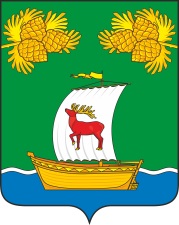 РОССИЙСКАЯ ФЕДЕРАЦИЯИРКУТСКАЯ ОБЛАСТЬАДМИНИСТРАЦИЯЖИГАЛОВСКОГО МУНИЦИПАЛЬНОГО ОБРАЗОВАНИЯПОСТАНОВЛЕНИЕРОССИЙСКАЯ ФЕДЕРАЦИЯИРКУТСКАЯ ОБЛАСТЬАДМИНИСТРАЦИЯЖИГАЛОВСКОГО МУНИЦИПАЛЬНОГО ОБРАЗОВАНИЯПОСТАНОВЛЕНИЕ31.01.2022г. № 12рп. ЖигаловоНаименование ПрограммыМуниципальная программа «Безопасность на территории Жигаловского муниципального образования  на 2020-2025 гг.»Основания для разработки Программы- Конституция РФ;- ст. 14 Федерального закона от 06.10.2003г. №131-ФЗ «Об общих принципах организации местного самоуправления в Российской Федерации»;- Федеральный закон от 06.03.2006 №35-ФЗ «О противодействии терроризму»;- Федеральный закон от 25.07.2002 №114-ФЗ «О противодействии экстремистской деятельности»;- Водный кодекс Российской Федерации;- Трудовым кодексом Российской Федерации;- Федеральный закон от 21 декабря 1994 года N 69-ФЗ "О пожарной безопасности";- Федеральный закон от 22 июля 2008г. № 123-ФЗ «Технический регламент о требованиях пожарной безопасности»;- Закон Иркутской области от 7 октября 2008 года N 78-оз "О пожарной безопасности в Иркутской области";- ст.5 Устава Жигаловского МО.Цели муниципальной программыОбеспечение безопасности жизнедеятельности населения и территории Жигаловского муниципального образованияРазработчик программыАдминистрация Жигаловского муниципального образованияСроки реализации программы2020-2025 годыИсполнители ПрограммыАдминистрация Жигаловского МОИсточники и объемы финансирования ПрограммыФинансирование Программы осуществляется из средств местного бюджета администрации Жигаловского МО в соответствии с нормативами минимальной бюджетной обеспеченности на очередной финансовый год, а также внебюджетные средства;Всего объем финансирования Программы составляет 2809,53 тыс. руб., за счет средств местного бюджета 2809,53 тыс. руб.:2020 год –489,3 тыс. руб.;2021 год –703,83 тыс. руб.;2022 год –491,9 тыс. руб.;2023 год –379,5 тыс. руб.;2024 год –382,5 тыс. руб.;2025 год –362,5 тыс. руб.;Перечень подпрограммПодпрограмма №1  «Профилактика терроризма и экстремизма, а также минимизация и (или) ликвидация последствий его проявления на территории Жигаловского муниципального образования на 2020 – 2025 год»Подпрограмма №2 «Предупреждение ЧС, обеспечение охраны жизни людей на водных объектах Жигаловского муниципального образования на 2020-2025 годы»Подпрограмма №3  Улучшение условий и охраны труда в администрации Жигаловского муниципального образования на 2020-2025 годы"Подпрограмма №4  «Обеспечение пожарной безопасности Жигаловского муниципального образования на 2020 – 2025 годы»Ожидаемые результаты реализации программы- повышение готовности органа местного самоуправления по противодействию терроризму на территории муниципального образования; - повышение уровня подготовки населения к защите и действиям в условиях угроз и проявлений террористической и экстремистской направленности.- Снижение уровня производственного травматизма- Уровень прохождения работниками периодических медицинских осмотров;- Снижение количества пожаров на территории муниципального образования;- Снижение гибели и травматизма среди населения муниципального образования;- Повышение уровня культуры безопасности населенияОценка эффективности реализации программы - Реальную эффективность реализации Программы позволит оценить состояние  общества его стабильность на уровне межнациональных отношениях- исключение гибели и сокращение травматизма населения на водных объектах Жигаловского муниципального образования;- Сохранение уровня производственного травматизма- Увеличение уровня прохождения работниками периодических медицинских осмотров- Прохождение обучения и проверку знаний по охране труда руководителя и специалиста по охране труда - Реальную эффективность реализации Программы позволит оценить совместный с службами МЧС мониторинг противопожарной обстановки на территории муниципального образования и сравнение показателей по пожарам с предшествующими годамиКонтроль над реализацией программыНачальник отдела по УМХ Администрации Жигаловского МО Наименование ПрограммыМуниципальная подпрограмма «Профилактика терроризма и экстремизма, а также минимизация и (или) ликвидация последствий его проявления на территории Жигаловского муниципального образования на 2020 – 2025 год» (далее - Программа)Основания для разработки ПрограммыКонституция РФ;Федеральный закон от 06.10.2003г. №131-ФЗ «Об общих принципах организации местного самоуправления в Российской Федерации»;Федеральный закон от 06.03.2006 №35-ФЗ «О противодействии терроризму»;Федеральный закон от 25.07.2002 №114-ФЗ «О противодействии экстремистской деятельности»; Устав Жигаловского МО, Решения и другие нормативно-правовые акты.Разработчики ПрограммыАдминистрация Жигаловского муниципального образованияОсновная цель ПрограммыУчастие администрации Жигаловского МО в реализации единой государственной политики в области защиты населения и территорий от чрезвычайных ситуаций, связанных с террористическими и экстремистскими актамиЗадачи подпрограммыДеятельность по предупреждению терроризма, в том числе по выявлению и последующему устранению причин и условий, способствующих совершению террористических актов (профилактика терроризма);Деятельность по минимизации и (или) ликвидации последствий проявлений терроризма. Срок реализации Программы2020-2025 годИсполнители ПрограммыАдминистрация Жигаловского МОИсточники и объемы финансирования ПрограммыФинансирование подпрограммы осуществляется из средств местного бюджета администрации Жигаловского МО в соответствии с нормативами минимальной бюджетной обеспеченности на очередной финансовый год, а также внебюджетные средства;Всего объем финансирования Программы составляет 179 тыс. руб., за счет средств местного бюджета 179тыс. руб.:2020 год – 26 тыс. руб.;2021 год - 49 тыс. руб.;2022 год - 26 тыс. руб.2023 год- 26 тыс. руб.2024 год- 26 тыс. руб.2025 год- 26 тыс. руб.Ожидаемые результаты реализации программыповышение готовности органа местного самоуправления по противодействию терроризму на территории муниципального образования; повышение уровня подготовки населения к защите и действиям в условиях угроз и проявлений террористической и экстремистской направленности.Оценка эффективности реализации программы Реальную эффективность реализации подпрограммы позволит оценить состояние общества его стабильность на уровне межнациональных отношенияхКонтроль над реализацией программыНачальник отдела по УМХ Администрации Жигаловского МО Наименование программы, подпрограммы, ведомственной целевой программы, основного мероприятия, мероприятияОтветственный исполнитель, соисполнители, участники, исполнители мероприятийРасходы 
(тыс. руб.), годыРасходы 
(тыс. руб.), годыРасходы 
(тыс. руб.), годыРасходы 
(тыс. руб.), годыРасходы 
(тыс. руб.), годыРасходы 
(тыс. руб.), годыРасходы 
(тыс. руб.), годыНаименование программы, подпрограммы, ведомственной целевой программы, основного мероприятия, мероприятияОтветственный исполнитель, соисполнители, участники, исполнители мероприятий202020212022202320242025всего123456789Муниципальная программа «Обеспечение безопасности на территории Жигаловского муниципального образования на 2020 – 2025 годы»Подпрограмма "Профилактика терроризма и экстремизма, а также минимизация и (или) ликвидация последствий его проявления на территории Жигаловского муниципального образования на 2020 - 2025 годы"всего, в том числе:264926262626179Основное мероприятие "Обеспечение профилактики терроризма и экстремизма"264926262626179В целях информирования населения и пропаганды знаний в области противодействия терроризму организовать изготовление серии листовок, плакатов и брошюр типографским способом, публикацию тематических материалов в муниципальной  газете «Спецвыпуск Жигалово».Администрация Жигаловского МО55555530В целях информирования населения и пропаганды знаний в области противодействия терроризму организовать размещение листовок и наглядной агитации на информационных стендахМКУ «Жигаловское»88888848Издание и распространение среди населения МО (путем помещения в почтовые ящики) листовок и брошюр, направленных на гармонизацию межэтнических и межкультурных отношений, профилактику проявлений ксенофобии и укрепление толерантностиМКУ «Жигаловское»88888848Участие в деятельности межведомственной рабочей группы по борьбе с проявлениями экстремистской деятельности при прокуратуре района.Администрация Жигаловского МОВесь периодВесь периодВесь периодВесь периодВесь периодВесь периодВзаимообмен информацией с иными субъектами профилактики экстремизма (прокуратурой района, администрацией района, УВД, ОУФСМ).Администрация Жигаловского МОВесь периодВесь периодВесь периодВесь периодВесь периодВесь периодОбход территории муниципального образования, на предмет выявления фактов осквернения зданий или иных сооружений, посредством нанесения на них нацистской атрибутики или символики, сходных с нацистской атрибутикой или символикой до степени смешения.Администрация Жигаловского МОВесь периодВесь периодВесь периодВесь периодВесь периодВесь периодРазмещение в муниципальных средствах массовой                               информации сведений о результативности, проводимой субъектами профилактики экстремизма работы на данном направлении.Администрация Жигаловского МОВесь периодВесь периодВесь периодВесь периодВесь периодВесь периодНаправление в адрес прокуратуры района информации, о поступлении в муниципальное образование уведомлений от граждан о создании и начале деятельности религиозных групп.Администрация Жигаловского МОВесь периодВесь периодВесь периодВесь периодВесь периодВесь периодПриобретение расходных и комплектующих материалов для принтера, заправка картриджейАдминистрация Жигаловского МО55555530Сигнальная громкоговорящая установкаАдминистрация Жигаловского МО020000020Громкоговоритель ручнойАдминистрация Жигаловского МО0300003НаименованиепрограммыМуниципальная подпрограмма «Обеспечение охраны жизни людей на водных объектах Жигаловского муниципального образования на 2020-2025 годы» (далее Программа)Основание для разработки программыВодный кодекс Российской Федерации;Федеральный закон от 06.10.2003 №131 «Об общих принципах организации местного самоуправления в Российской Федерации»;РазработчикАдминистрация Жигаловского муниципального образованияСроки реализации программы2020-2025 годыОбъем финансированияФинансирование подпрограммы осуществляется из средств местного бюджета администрации Жигаловского МО в соответствии с нормативами минимальной бюджетной обеспеченности на очередной финансовый год, а также внебюджетные средства;Всего объем финансирования Программы составляет 1186,0 тыс. руб., за счет средств местного бюджета 1186,0 тыс. руб.:2020- 187,5 тыс. руб.2021- 216,5 тыс. руб.2022- 195,5 тыс. руб.2023- 195,5 тыс. руб.2024- 195,5 тыс. руб.2025- 195,5 тыс. руб.Ожидаемые конечные результатыИсключение гибели и сокращение травматизма населения на водных объектах Жигаловского муниципального образования Контроль за исполнениемпрограммыАдминистрация Жигаловского муниципального образованияНаименование программы, подпрограммы, ведомственной целевой программы, основного мероприятия, мероприятияОтветственный исполнитель, соисполнители, участники, исполнители мероприятийРасходы 
(тыс. руб.), годыРасходы 
(тыс. руб.), годыРасходы 
(тыс. руб.), годыРасходы 
(тыс. руб.), годыРасходы 
(тыс. руб.), годыРасходы 
(тыс. руб.), годыРасходы 
(тыс. руб.), годыРасходы 
(тыс. руб.), годыНаименование программы, подпрограммы, ведомственной целевой программы, основного мероприятия, мероприятияОтветственный исполнитель, соисполнители, участники, исполнители мероприятий202020212022202320242025всего123456789Муниципальная программа «Обеспечение безопасности на территории Жигаловского муниципального образования на 2020 – 2022 годы»Подпрограмма "Предупреждение ЧС, обеспечение охраны жизни людей на водных объектах Жигаловского муниципального образования на 2020-2022 годы"всего, в том числе:187,5216,5195,5195,5195,5195,511861.Основное мероприятие "Пропаганда в области предупреждения ЧС"488888481.1.Изготовление листовокАдминистрация Жигаловского МО044444201.2.Распространение листовокМКУ «Жигаловское»444444242.Основное мероприятие: "Профилактические мероприятия в области предупреждения ЧС"179,5200,5179,5179,5179,5179,510982.1. Чернение льда на р.Лена Администрация Жигаловского МО3232323232321922.2. Заключение договоров на плав.средства в случае ЧСАдминистрация Жигаловского МО4040404040402402.3. Дноуглубительные и берег укрепляющие работыАдминистрация Жигаловского МО7070707070704202.4 Откачка талых вод у населенияАдминистрация Жигаловского МО3333333333331982.5. Подготовка баровой установкиАдминистрация Жигаловского МО4,54,54,54,54,54,5273.Основное мероприятие "Укрепление материально-технической базы"07000073.1. Приобретение средств спасения на водахАдминистрация Жигаловского МО0700007Фал спасательный 0200002Жилет спасательный (3 шт.)0500005Наименование муниципальной программы Муниципальная подпрограмма «Улучшение условий и охраны труда в администрации Жигаловского муниципального образования на 2020-2025 годы» (далее Программа)Ответственный исполнитель муниципальной программыАдминистрация Жигаловского муниципального образованияСоисполнители муниципальной программыКомиссия по охране труда в администрации Жигаловского муниципального образованияУчастники муниципальной программыАдминистрация Жигаловского муниципального образованияЦель муниципальной программы Улучшение условий и охраны труда на рабочих местах, повышение уровня социальной защиты прав работников на безопасные условия труда, снижение уровня производственного травматизмаЗадача муниципальной программы1. Реализация мер, направленных на улучшение условий труда работников, снижение уровня производственного травматизма;2. Подготовка и обучение работников по охране труда на   основе современных технологий;3.Информационное обеспечение и пропаганда охраны труда.Сроки реализации муниципальной программыПрограмма реализуется на 2020-2025 годыЦелевые показатели муниципальной программыСнижение уровня производственного травматизмаДоведение численности руководителей и специалистов, прошедших обучение и проверку знаний по охране труда до 2 чел.Уровень прохождения работниками периодических медицинских осмотровЦелевые показатели муниципальной программыРесурсное обеспечение муниципальной программыОбъем финансирования программы составляет 498,4 тыс. руб. за счет средств местного бюджета 498,4 тыс. руб., в том числе по годам:2020-105,00 тыс. руб.;2021-88,00 тыс. руб.;2022-121,40 тыс. руб.;2023-58,00 тыс. руб.;2024-68,00 тыс. руб.;2025-58,00 тыс. руб..Ожидаемые конечные результаты реализации муниципальной программыСохранение уровня производственного травматизмаУвеличение уровня прохождения работниками периодических медицинских осмотровПрохождение обучения и проверку знаний по охране труда руководителя и специалиста по охране труда№ п/пНаименование целевого показателяЕд. изм.Значения целевых показателейЗначения целевых показателейЗначения целевых показателейЗначения целевых показателейЗначения целевых показателейЗначения целевых показателейЗначения целевых показателей№ п/пНаименование целевого показателяЕд. изм.202020212022202320242025Итог12345678910Программа «Улучшение условий и охраны труда в администрации Жигаловского муниципального образования на 2020-2025 годы»Программа «Улучшение условий и охраны труда в администрации Жигаловского муниципального образования на 2020-2025 годы»Программа «Улучшение условий и охраны труда в администрации Жигаловского муниципального образования на 2020-2025 годы»Программа «Улучшение условий и охраны труда в администрации Жигаловского муниципального образования на 2020-2025 годы»Программа «Улучшение условий и охраны труда в администрации Жигаловского муниципального образования на 2020-2025 годы»Программа «Улучшение условий и охраны труда в администрации Жигаловского муниципального образования на 2020-2025 годы»Программа «Улучшение условий и охраны труда в администрации Жигаловского муниципального образования на 2020-2025 годы»Программа «Улучшение условий и охраны труда в администрации Жигаловского муниципального образования на 2020-2025 годы»Программа «Улучшение условий и охраны труда в администрации Жигаловского муниципального образования на 2020-2025 годы»Программа «Улучшение условий и охраны труда в администрации Жигаловского муниципального образования на 2020-2025 годы»1Уровеньпроизводственноготравматизмаслучаев00000002Количество аттестованных рабочих мест по условиям трудаКол-во рабочих02000023Уровень прохождения работниками периодических медицинских осмотровКол-ворабочих99999994Количество руководителей и специалистов , прошедших обучение и проверку знаний по охране трудаЧел.0200202Наименование программы, подпрограммы, ведомственной целевой программы, основного мероприятия, мероприятияОтветственный исполнитель, соисполнители, участники, исполнители мероприятийРасходы 
(тыс. руб.), годыРасходы 
(тыс. руб.), годыРасходы 
(тыс. руб.), годыРасходы 
(тыс. руб.), годыРасходы 
(тыс. руб.), годыРасходы 
(тыс. руб.), годыРасходы 
(тыс. руб.), годыНаименование программы, подпрограммы, ведомственной целевой программы, основного мероприятия, мероприятияОтветственный исполнитель, соисполнители, участники, исполнители мероприятий202020212022202320242025всего123456789Муниципальная программа «Обеспечение безопасности на территории Жигаловского муниципального образования на 2020 – 2022 годы»подпрограмма «Улучшение условий и охрана труда в администрации Жигаловского муниципального образования на 2020-2022 годы» всего, в том числе:10588121,4586858498,4Основное мероприятие: "Профилактические мероприятия в области охраны труда"1. Обучение руководителей и специалистов, по охране труда и проверка знаний Администрация Жигаловского МО01000100202. Приобретение спецодежды,  средств индивидуальной защитыАдминистрация Жигаловского МО423035101010137 3. Приобретение медикаментовАдминистрация Жигаловского МО 33 3333184. Прохождение периодических медицинских осмотровАдминистрация Жигаловского МО4545454545452705.Приобретение обеззараживающих приборов с кварцевой лампойАдминистрация Жигаловского МО15030000456.Проведение оценки профессиональных рисков 008,40008,4Наименование программы, подпрограммы, ведомственной целевой программы, основного мероприятияОтветственный исполнитель, соисполнители, участники, исполнители мероприятийИсточники финансированияОценка расходов
(тыс. руб.), годыОценка расходов
(тыс. руб.), годыОценка расходов
(тыс. руб.), годыОценка расходов
(тыс. руб.), годыОценка расходов
(тыс. руб.), годыОценка расходов
(тыс. руб.), годыОценка расходов
(тыс. руб.), годыНаименование программы, подпрограммы, ведомственной целевой программы, основного мероприятияОтветственный исполнитель, соисполнители, участники, исполнители мероприятийИсточники финансирования202020212022202320242025всего12345678910 подпрограмма «Улучшение условий и охраны труда в администрации Жигаловского муниципального образования на 2020-2022 годы»всего, в том числе:всего подпрограмма «Улучшение условий и охраны труда в администрации Жигаловского муниципального образования на 2020-2022 годы»всего, в том числе:местный бюджет (МБ)10588121,4586858498,4 подпрограмма «Улучшение условий и охраны труда в администрации Жигаловского муниципального образования на 2020-2022 годы»Администрация Жигаловского муниципального образованияНаименование ПрограммыМуниципальной подпрограммы «Обеспечение пожарной безопасности Жигаловского муниципального образования на 2020 – 2025 годы» (далее Программа)Основание для разработки ПрограммыФедеральный закон от 21 декабря 1994 года N 69-ФЗ "О пожарной безопасности";Федеральный закон от 22 июля 2008г. № 123-ФЗ «Технический регламент о требованиях пожарной безопасности»;Закон Иркутской области от 7 октября 2008 года N 78-оз "О пожарной безопасности в Иркутской области";Устава Жигаловского муниципального образования и другие нормативно-правовые акты.Разработчик ПрограммыАдминистрация Жигаловского муниципального образованияАдминистратор ПрограммыАдминистрация Жигаловского муниципального образованияИсполнительПрограммыАдминистрация Жигаловского муниципального образованияЦель ПрограммыОбеспечение необходимых условий для повышения уровня пожарной безопасности в Жигаловском муниципальном образовании, защиты жизни и здоровья населения, сокращения материального ущерба.Задачи Программы1. Организация совершенствования системы профилактики пожаров.2. Создание необходимых условий для предотвращения гибели и травматизма людей при чрезвычайных ситуациях, связанных с пожарами.3. Снижение количества пожаров, сокращение материального ущерба.Сроки и этапы реализации Программы2020 - 2025 годы.Объемы и источники финансирования программыФинансирование Программы осуществляется из средств местного бюджета администрации Жигаловского МО в соответствии с нормативами минимальной бюджетной обеспеченности на очередной финансовый год, а также внебюджетные средства;Всего объем финансирования Программы составляет 946,13 тыс. руб., за счет средств местного бюджета 946,13тыс. руб.:2020 год – 170,8 тыс. руб.;2021 год – 350,33 тыс. руб.;2022 год – 149 тыс. руб.2023 год – 100 тыс. руб.2024 год – 93 тыс. руб.2025 год – 83 тыс. руб.Ожидаемые результаты реализации Программы.Снижение количества пожаров на территории Муниципального образования;Снижение гибели и травматизма среди населения муниципального образования;Повышение уровня культуры безопасности населенияОценка эффективности реализации программы Реальную эффективность реализации Программы позволит оценить совместный с службами МЧС мониторинг противопожарной обстановки на территории муниципального образования и сравнение показателей по пожарам с предшествующими годами Контроль над реализацией программыНачальник отдела по УМХ администрации Жигаловского МО Наименование программы, подпрограммы, ведомственной целевой программы, основного мероприятия, мероприятияОтветственный исполнитель, соисполнители, участники, исполнители мероприятийРасходы 
(тыс. руб.), годыРасходы 
(тыс. руб.), годыРасходы 
(тыс. руб.), годыРасходы 
(тыс. руб.), годыРасходы 
(тыс. руб.), годыРасходы 
(тыс. руб.), годыРасходы 
(тыс. руб.), годыНаименование программы, подпрограммы, ведомственной целевой программы, основного мероприятия, мероприятияОтветственный исполнитель, соисполнители, участники, исполнители мероприятий202020212022202320242025всеговсего123456789Муниципальная программа «Обеспечение безопасности на территории Жигаловского муниципального образования на 2020 – 2022 годы»Подпрограмма "Обеспечение пожарной безопасности Жигаловского муниципального образования на 2020-2022 годы"всего, в том числе:170,8350,331491009383946,13Основное мероприятие "Пропаганда в области пожарной безопасности"12882588691.1.Изготовление листовокАдминистрация Жигаловского МО044444201.2.Распространение листовокМКУ «Жигаловское»444444241.3. Обучение персонала правилам ПБ и ЧС (комиссия КЧС)Администрация Жигаловского МО80025322. Основное мероприятие: "Профилактические мероприятия в области пожарной безопасности "7997917585755022.1. Профилактическая вырубка кустарников МКУ «Жигаловское»04000042.2. Изготовление и обновление минерализованной полосыАдминистрация Жигаловского МО5050506060603302.3. Профилактическое обслуживание указателей водоисточниковАдминистрация Жигаловского МО11111162.4. Обслуживание и ремонт АПС в здании администрацииАдминистрация Жигаловского МО1066666402.5. Ремонт водонапорной башниМКУ «Жигаловское»5161505041- замена шлангов50505015- приобретение пожарного рукава д.77 (20 метров)012000012- замена электрообогревателей00600062.6. Противопожарные прорубиМКУ «Жигаловское»44444424- изготовление коробов1111116- изготовление аншлагов22222212- обслуживание прорубей11111163.Основное мероприятие "Укрепление материально-технической базы"79,8245,3350000375,133.1. Приобретение первичных средств пожаротушения (огнетушители)Администрация Жигаловского МО0050000503.2. Приобретение веревки спасательной Администрация Жигаловского МО04000043.3. Приобретение пож. инвентаряАдминистрация Жигаловского МО0120000123.3. Приобретение палатки зимнейАдминистрация Жигаловского МО67,80000067,83.4. Приобретение прибора отопления для палатки зимнейАдминистрация Жигаловского МО1200000123.5. Приобретение бензинового генератора не менее 10 кВт. (для вод башни) с доставкойАдминистрация Жигаловского МО086,27000086,273.6. Приобретение переносного бензинового генератора до 2 кВтАдминистрация Жигаловского МО053,06000053,063.7. Разработка и изготовление документов планированияАдминистрация Жигаловского МО090000090